CV No 1944486MARIE JOCELYN POSITION APPLIED FOR:    STAFF NURSEPERSONAL BACKGROUNDHeight:5 ft..		Weight:45 kgsBirth Date:		December 24, 1985Place of birth:	San Carlos City Pangasinan, PhilippinesAge:			30 years oldNationality:		Filipino	Religion:		Born Again Christian	Civil Status:		SingleJOB SUMMARYAssess patient’s condition and needs.Assist the doctor and carries out prescribe treatment including administration of medicine.Performs procedures accurately, completely and safety according to hospital policy.Able to function quickly and effectively in an emergency situation. Collaborates with others health care team members in planning and providing safe and comprehensive care. Maintains safe and clean environment.Evaluates patient’s treatment and care.Report pertinent information to appropriate nursing medical personnel.EDUCATIONAL BACKGROUND2003-2007	VIRGEN MILAGROSA UNIVERSITY FOUNDATIONTERTIARY	SAN CARLOS CITY, PANGASINAN, PHILIPPINES		Bachelor of Science in Nursing1998-2002	CLARK EDUCATIONAL CENTER	SECONDARY	PNR SITE, San Carlos CITY, PANGASINAN, Philippines1992-1998	CENTRAL II ELEMENTARY SCHOOLPRIMARY	SAN CARLOS CITY PANGASINAN,PHILIPPINESWORK EXPERIENCE(5years and 9 months)August 2014 – August 2016  Staff Nurse - Emergency Room        DUTIES AND RESPONSIBILITIESPerforms triage, while considering both physical and psychosocial elements.Manages basic life support needs and stabilizes patients until attending physician is available, based upon nursing standards and protocols.Works directly under physicians, assisting them during examinations, diagnostic testing and treatments.Provides intravenous therapy, cleans and bandages wounds, and basic bedside care.Provides total quality patient care as well as transcultural principles into nursing care.Sustain safe and therapeutic environment to patients.Participates in monitoring of the planning, delivery of care and evaluation of the individual patient care.Upholds positive professional interpersonal relationship with patient and their families, co-workers and other members of the health care team.November 2010-June 2014	Staff Nurse - Medical Surgical Ward	Specialists Group Hospital and Trauma Center	Tapuac District, Dagupan City, Philippines      DUTIES AND RESPONSIBILITIESAssess individual patient needs for nursing.Assist the patient in indentifying her/his needs for medical assistance, self-help and rehabilitation.Observe symptoms and reaction including symptomatology or physical and mental condition.Plan nursing care appropriate for the patient involving her/his patient family and nursing assistance. Join the family health team, the physician other nurses, special workers, nutritionist, medical technician and other professional workers in developing the total care plan for the patient.Execute orders of the physician concerning treatment and medication.Record any report fact about patient including evaluation of the whole cases.PROFESSIONAL EXAMINATION TAKENHAAD (HEALTH AUTHORITY ABU DHABI) – PASSED EXAM DATE :August 26, 2016	SAUDI COMMISION FOR HEALTH SPICIALTIES 	NURSE TECHNICIAN  15-T-N-0001061	VALID UNTIL: JANUARY 2018	PROFESSIONAL REGULATION COMMISSION	LICENSE NUMBER:0652423	VALID UNTIL:DECEMBER 24,2019TRAININGS/SEMINARS ATTENDEDBASIC LIFE SUPPORT: CARDIOPULMONARY RESUSCITATION Saudi Heart AssociationAL HADA ARMED FORCES HOSPITAL - TAIF REGIONTaif, Kingdom of Saudi ArabiaNovember 26, 2014	EMERGENCY SEVERITY INDEXAL HADA ARMED FORCES HOSPITAL - TAIF REGIONTaif, Kingdom of Saudi Arabia	APRIL 05, 2015	INFECTION CONTROL POLICIESAL HADA ARMED FORCES HOSPITAL - TAIF REGIONTaif, Kingdom of Saudi Arabia	JULY 30, 2015	PHLEBOTOMY WORKSHOP FOR NURSES	PRINCE MANSOUR HOSPITAL-TAIGF REGION	Taif , Kingdom of Saudi Arabia	DECEMBER 22, 2015	CONSCIOUS SEDATION	PRINCE SULTAN MILITARY HOSPITAL-TAIF REGION	Taif , Kingdom of Saudi Arabia	January 25, 2016 SKILLSActive in general patient careCan work with minimal supervisionHave good oral and written communication skillsHard working and a fast learnerProven record of reliability and responsibilityRelate well to people from a variety of culturesFluent in EnglishComputer literate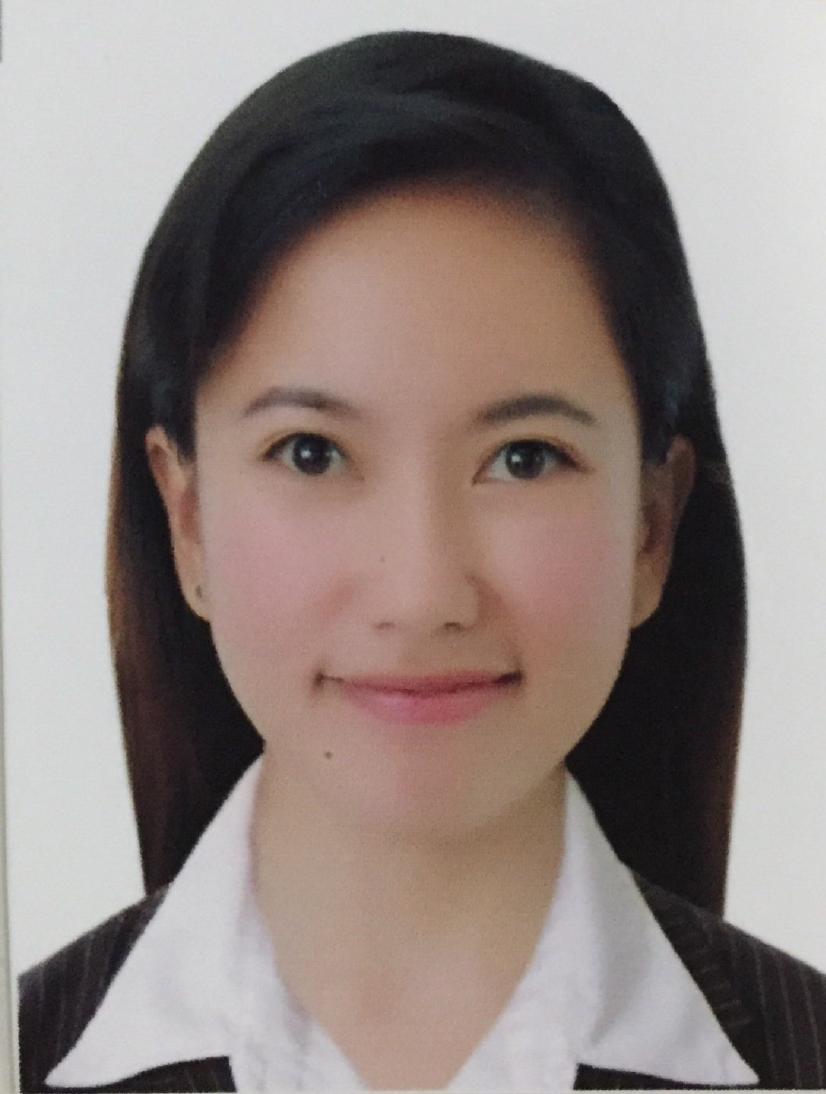 MARIE JOCELYN S. REYES – CV No  1944486Whatsapp +971504753686To interview this candidate, please send your company name, vacancy, and salary offered details along with this or other CV Reference Numbers that you may have short listed from http://www.gulfjobseeker.com/employer/cvdatabasepaid.php addressing to HR Consultant on email: cvcontacts@gulfjobseekers.comWe will contact the candidate first to ensure their availability for your job and send you the quotation for our HR Consulting Fees. 